Тема 3. Податкові пільги та спеціальні режими оподаткування 3.1. Поняття «податкові пільги». 3.2. Види та форми податкових пільг. 3.3. Суб’єкти та галузі, що мають право використовувати податкові пільги. 3.4. Спеціальні режими оподаткування. Термінологічний словник Податкова пільга, спрощена система оподаткування, спеціальний режим оподаткування.Питання для самоперевіркиВибір спеціальних режимів оподаткування.Податкові пільги та порядок їх застосування.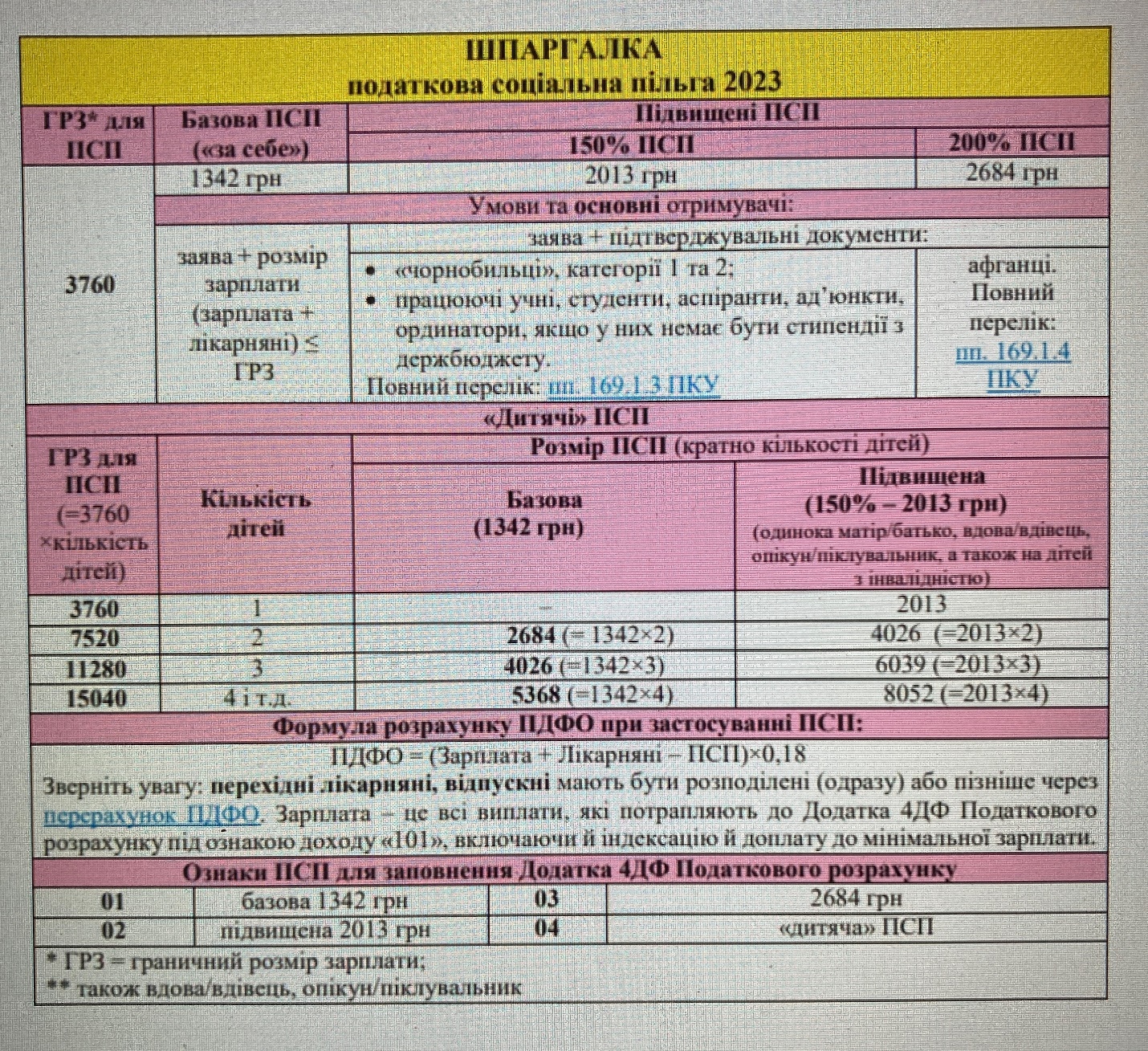 Тести для перевірки знань1Податкові пільги – це:А. частка податку в доходах платника;Б. податкові знижки;В. система заходів, що визначає особливий порядок оподаткування окремих категорій господарюючих суб’єктів;Г. зменшення податкової ставки;Д. звільнення платника податків від обов’язку щодо нарахування та сплати податку та збору, сплата ним податку та збору в меншому розмірі за наявності певних підстав2Передбачене податковим та митним законодавством звільнення платника податків від обов’язку щодо нарахування та сплати податку та збору, сплата ним податку та збору в меншому розмірі за наявності певних підстав є:А. ставка податку;Б. податкова квота;В. податкова знижка;Г. податковий кредит;Д. податкова пільга3Податкова пільга надається шляхом:А. податкового кредиту;Б. відстрочення сплати податків;В. розстрочення сплати податків;Г. зміни форми сплати податків та зборів;Д. звільнення від сплати або сплата в меншому розмірі податку та збору4Установлення і скасування податків та зборів, а також пільг їх платникам здійснюється відповідно до чинного законодавства:А. Державною податковою службою України;Б. Кабінетом міністрів України;В. Міністерством фінансів України;Г. Верховною радою України;Д. податковою міліцією5Користуватися податковими пільгами за наявності підстав є:А. обов’язок платників податків;Б. право платника податків;В. функція контролюючих органів;Г. право контролюючих органів;Д. обов’язок посадових осіб контролюючих органів6Податкова соціальна пільга застосовується до нарахованого місячного доходу у вигляді заробітної плати платнику податку на доходи фізичних осіб:А. тільки за одним місцем його нарахування (виплати); Б. за двома і більше місцями його нарахування (виплати);В. за місцем визначеним контролюючим органом;Г. за основним місцем роботи платника податку;Д. за неосновним місцем роботи платника податку7Граничний розмір доходу, який дає право на застосування податкової соціальної пільги при утриманні податку на доходи фізичних осіб, розраховується виходячи з:А. розміру мінімальної заробітної плати встановленої на 1 січня звітного податкового року помноженого на 1,4;Б. розміру місячного прожиткового мінімуму працездатної особи встановленої на 1 січня звітного податкового року помноженого на 1,4 та округленого до найближчих 10 гривень;В. розміру мінімальної заробітної плати встановленої на день отримання такої ПСП;Г. розміру прожиткового мінімуму встановленої на день отримання такої ПСП;Д. розміру нарахованої заробітної плати платника податку8Вибір місця отримання (застосування) податкової соціальної пільги здійснює:А. контролюючий орган;Б. податкова пільга застосовується за всіма місцями нарахування доходу;В. платник податку;Г. роботодавець;Д. податковий агент